Алгоритм регистрации на cайте 
Всероссийского конкурса «Большая перемена»Перейти на сайт https://bolshayaperemena.online/?utm_source=region&utm_medium=krasnoyarsk Нажать на кнопку «Регистрация»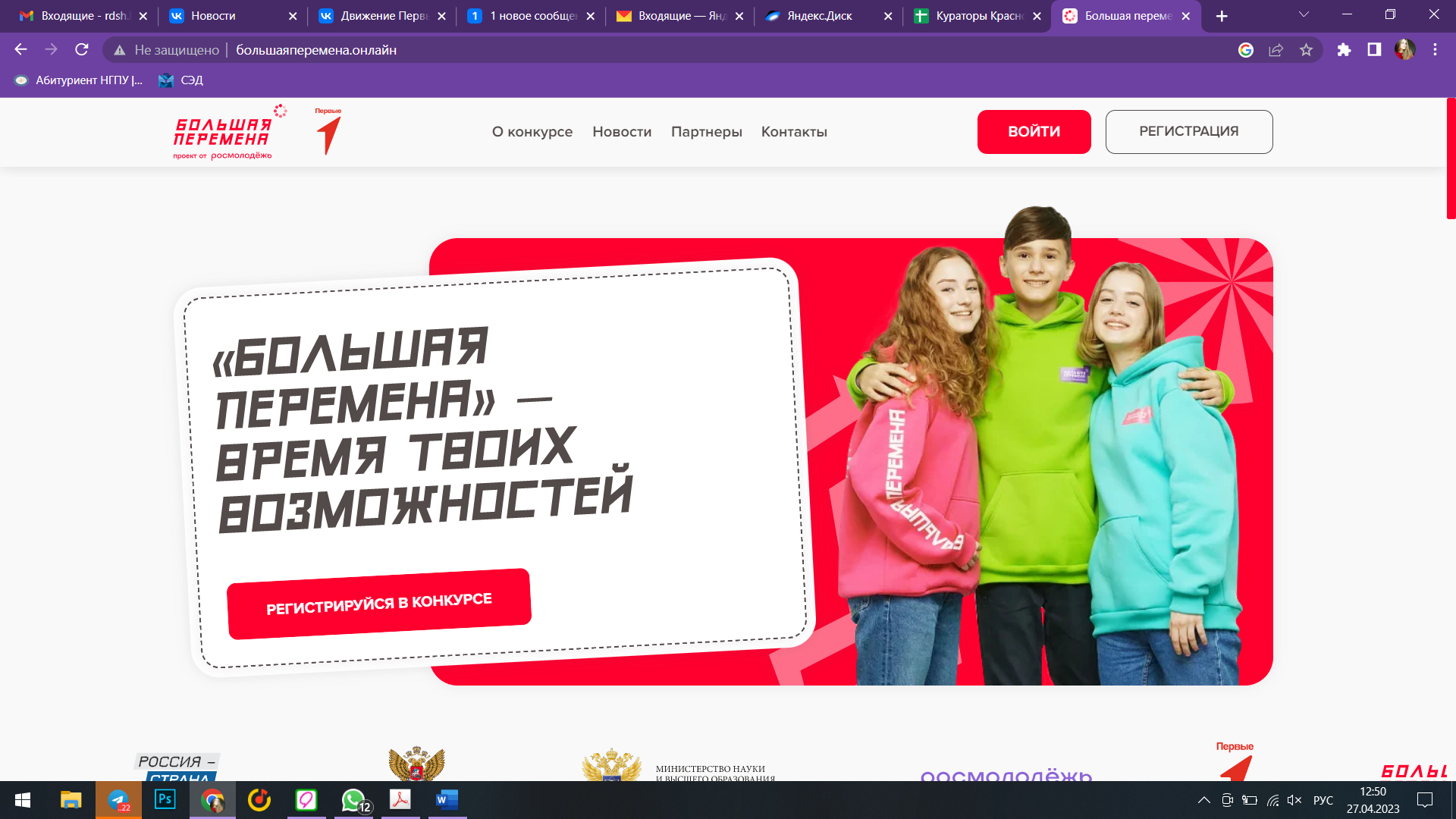 Указать действующую электронную почту. После ввода почты необходимо нажать «Готово».
Важно: на указанную почту будет приходить вся информация о Конкурсе, поэтому у участника должен быть доступ к этой почте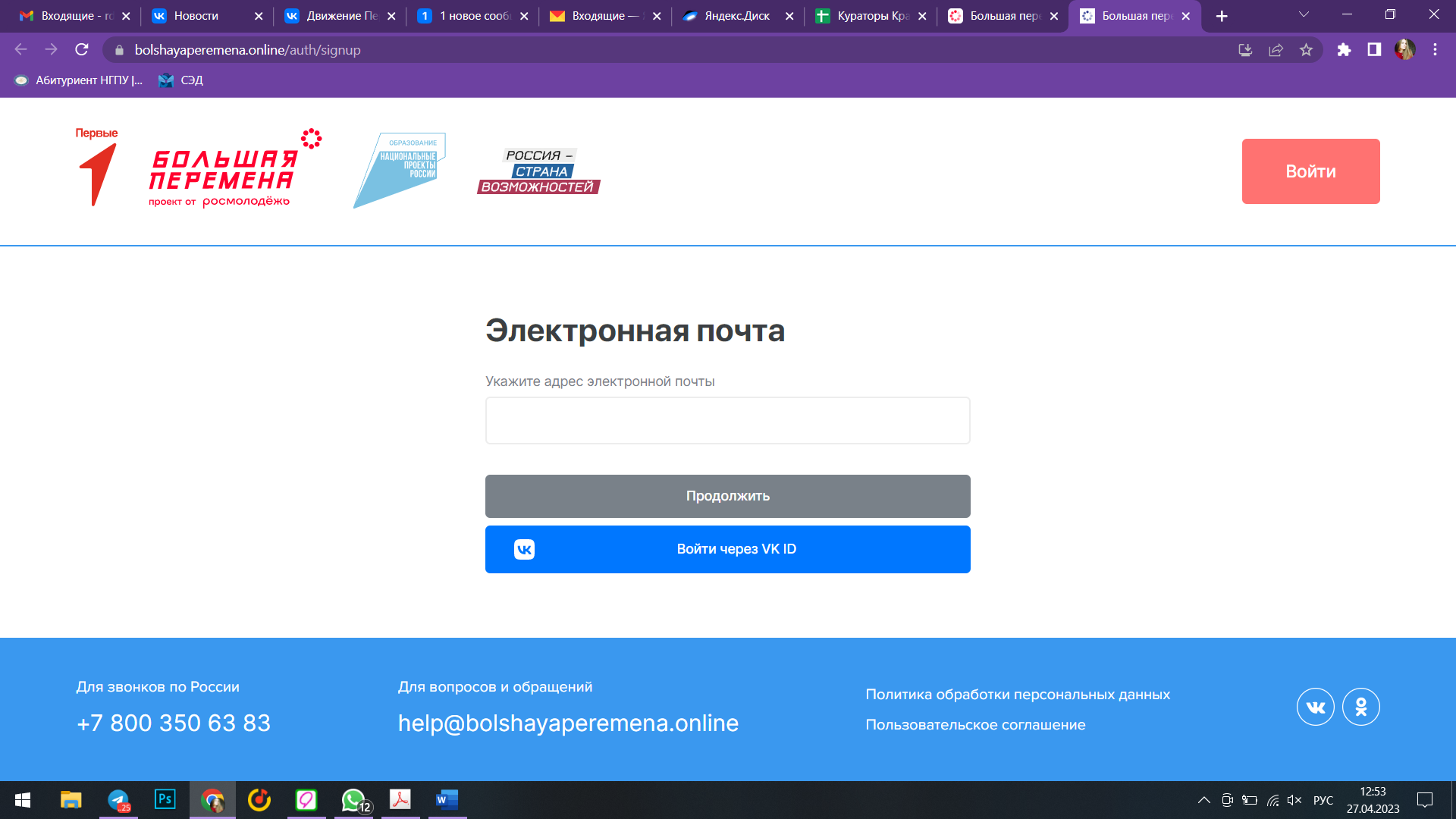 На указанную электронную почту придет код, его необходимо ввести 
в поле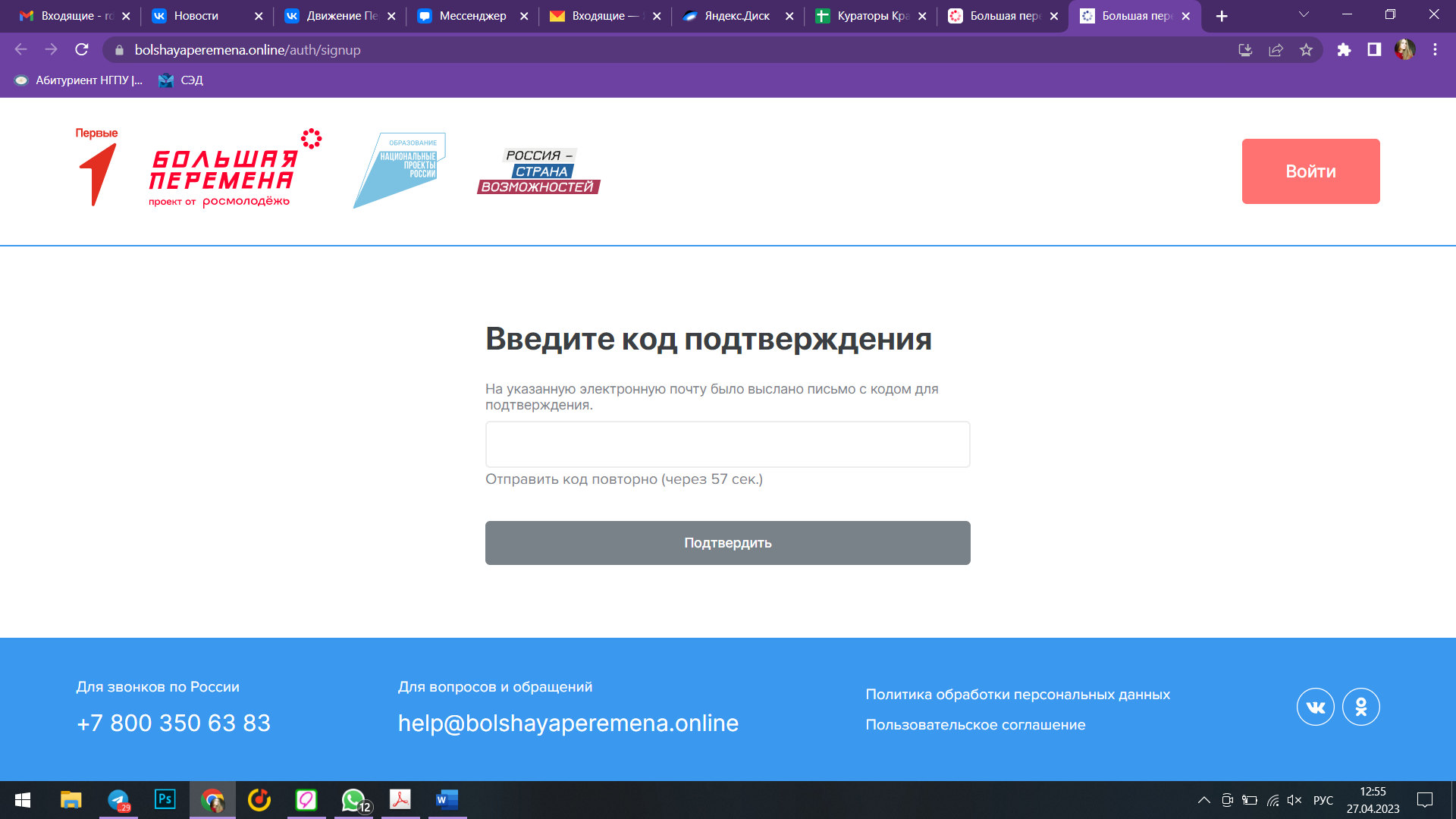 После введения кода нажать «Продолжить»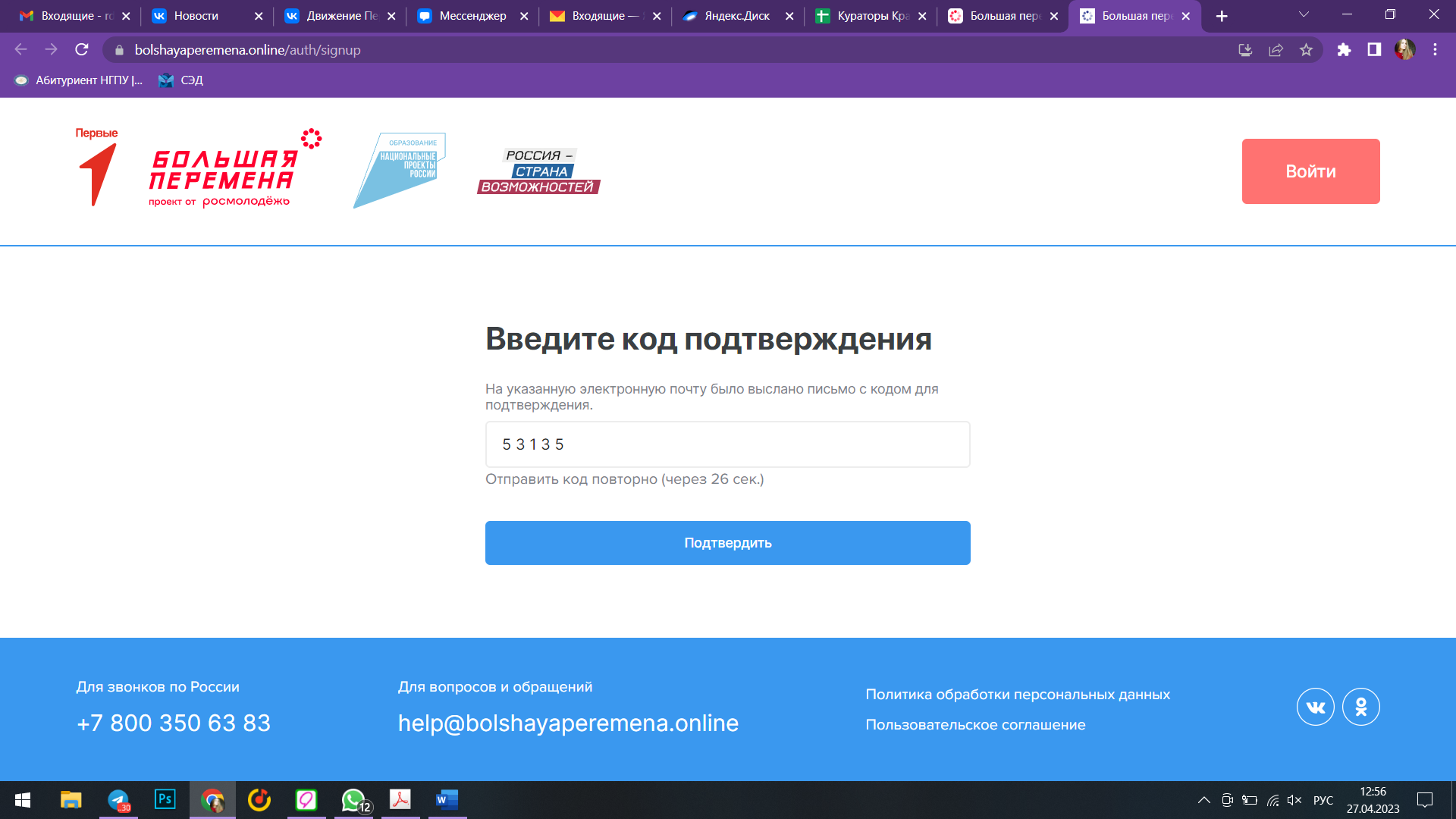 Выбрать статус участника. Для школьников 5-7 и 8-10 классов – статус «Ученик», для студентов СПО – статус «Студент ССУЗа», для педагогов-наставников – статус «Педагог»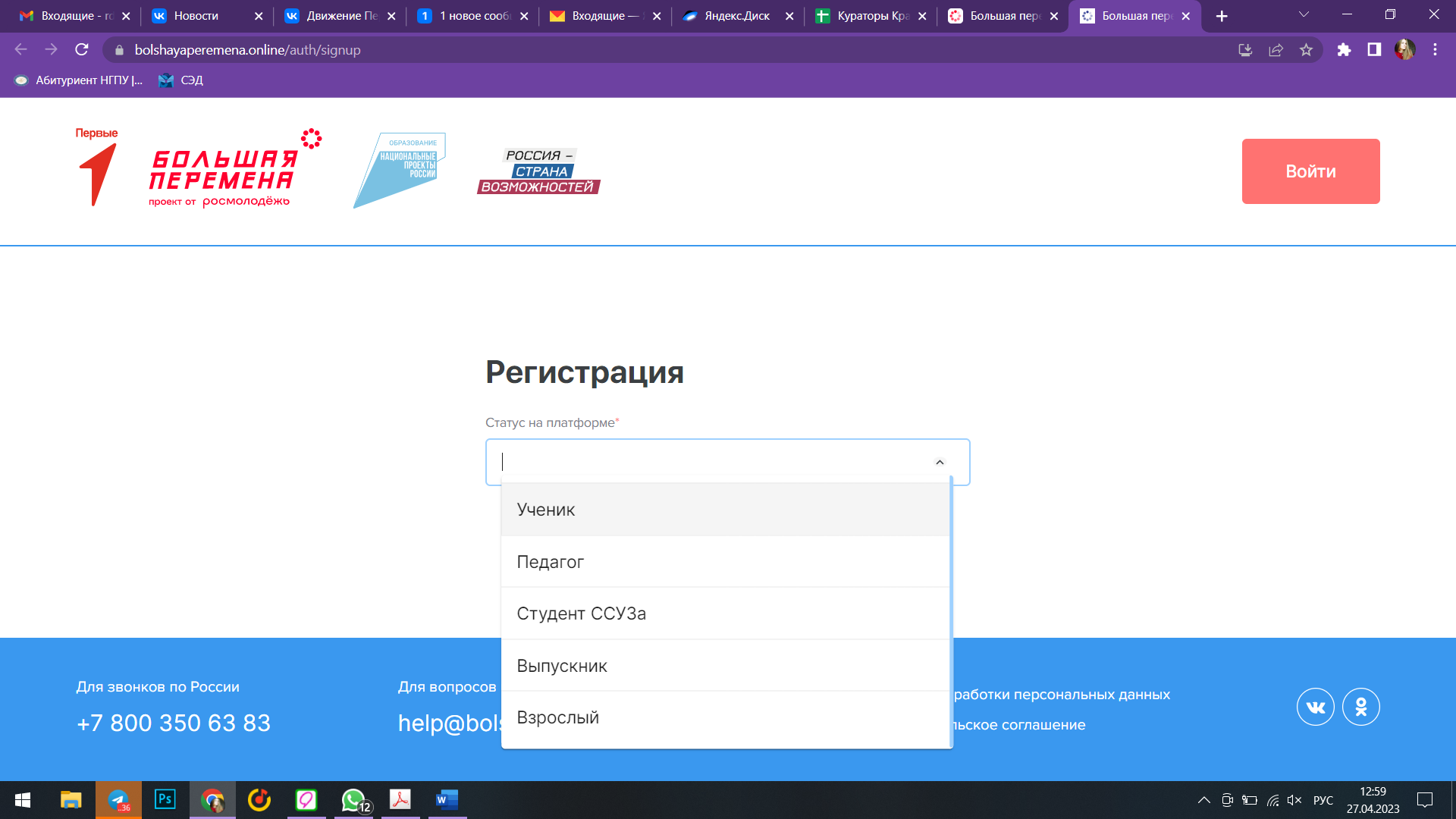 Ввести персональные данные: ФИО, номер телефона, дата рождения, пол, гражданство, образование (класс, страна учреждения, регион, населенный пункт, образовательное учреждение), пароль. 
После заполнения данных необходимо нажать «Зарегистрироваться»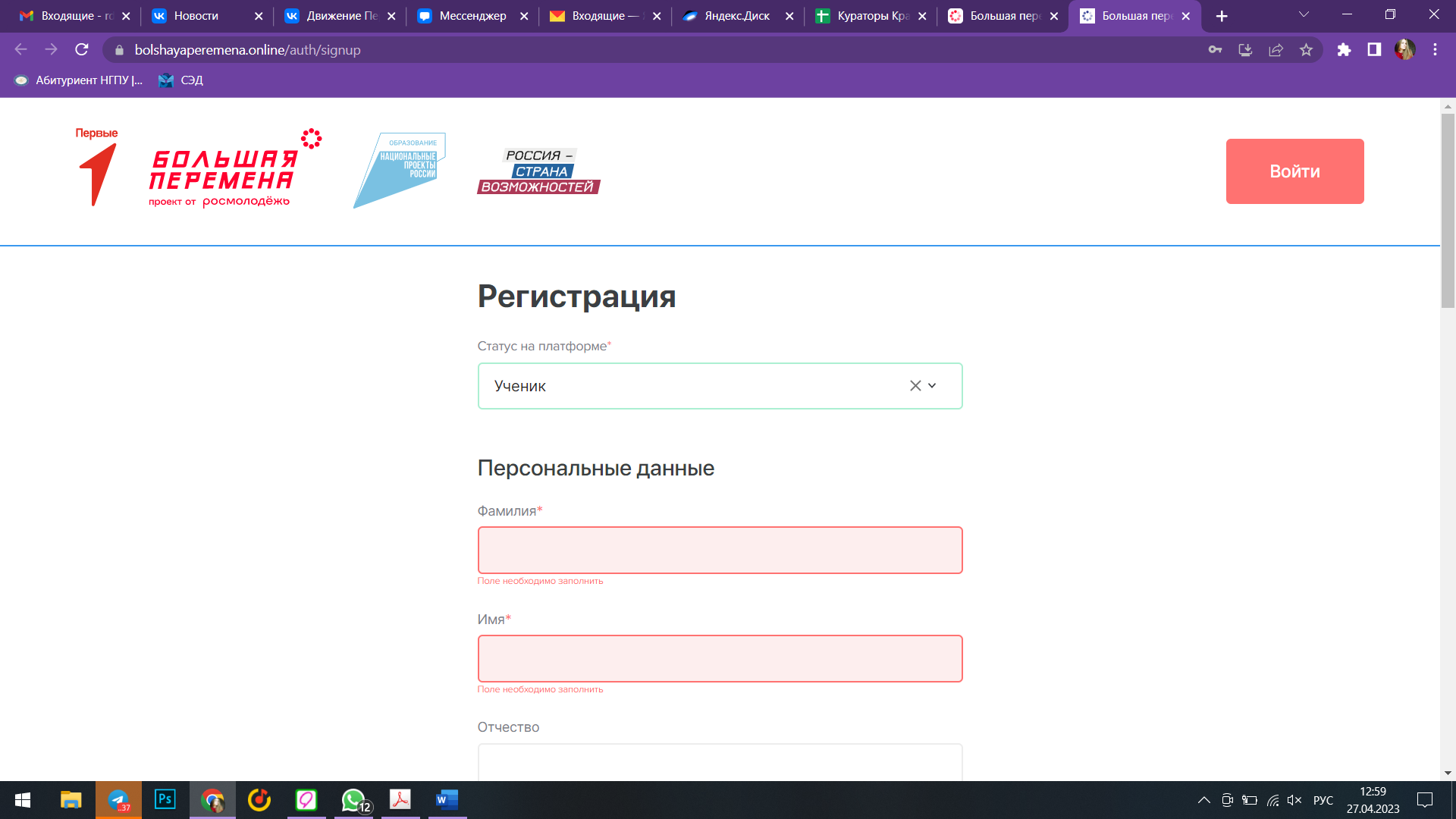 Открывается окно входа. Необходимо указать электронную почту и пароль
Важно: если после нажатия кнопки «Продолжить» ничего не происходит, рекомендуем снова перейти на сайт Конкурса https://bolshayaperemena.online/?utm_source=region&utm_medium=krasnoyarsk и нажать на кнопку «Вход»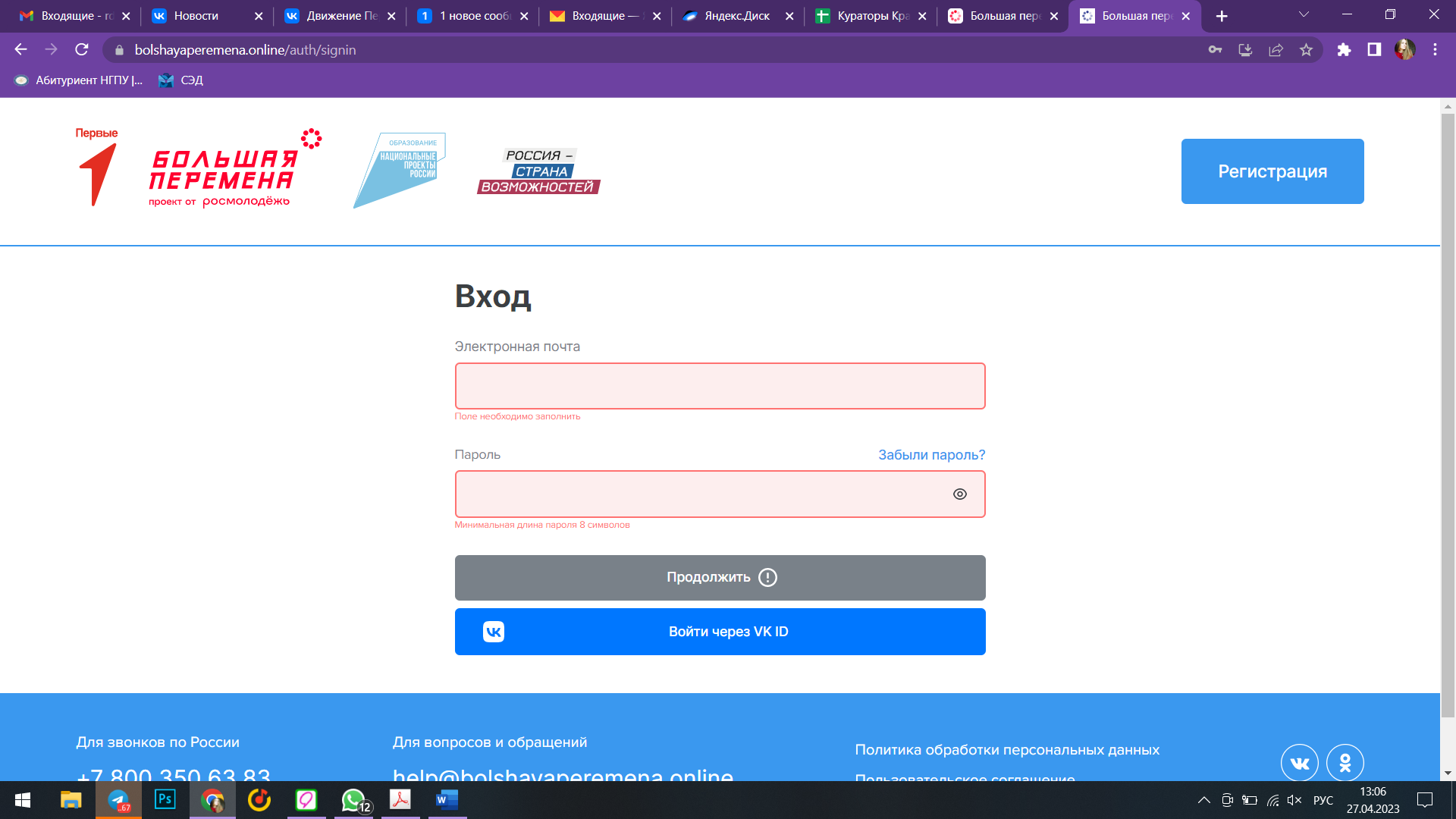 После входа в личный кабинет нажать «Участвовать»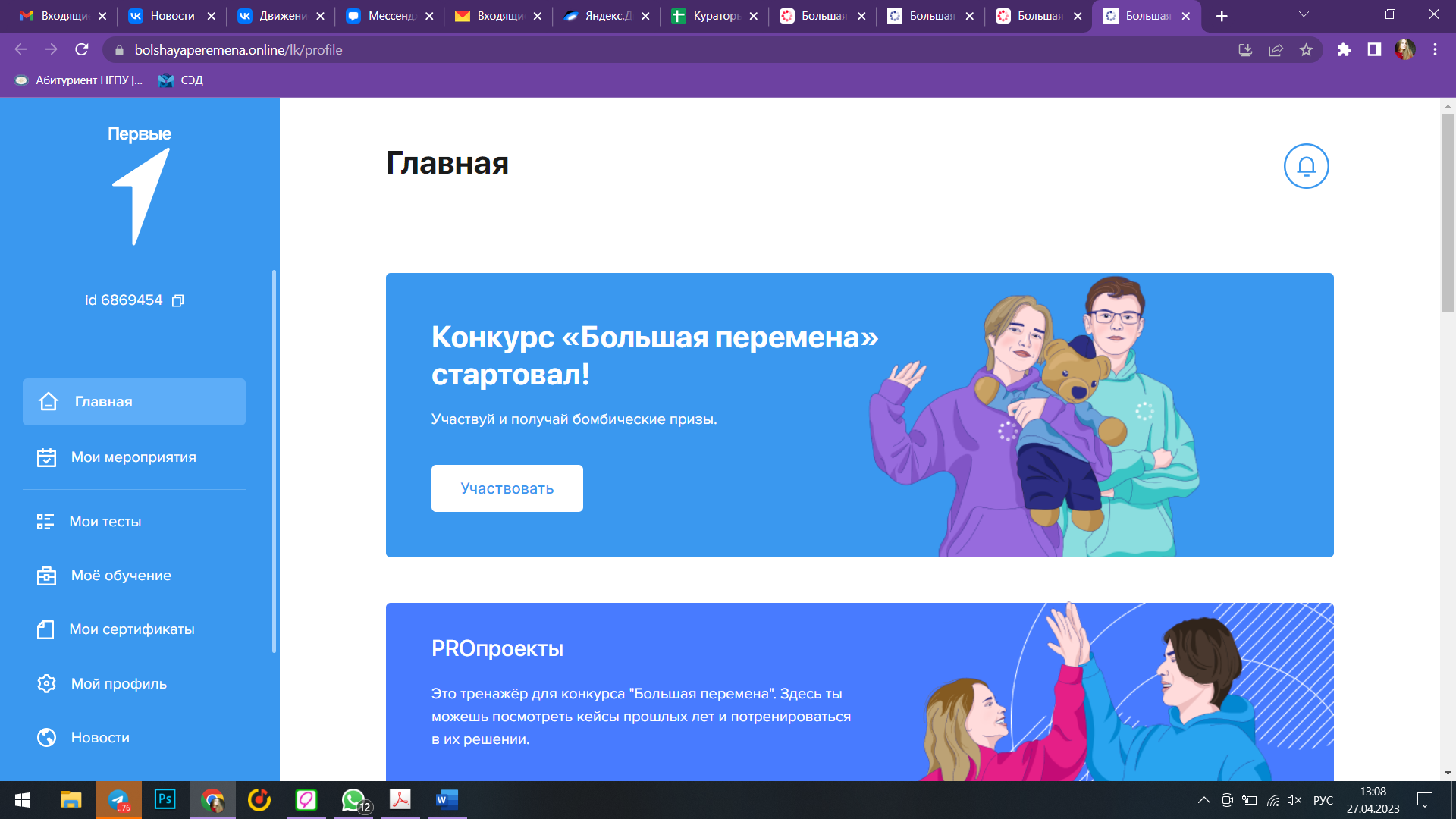  Подтвердить, что участник правильно указал класс/курс обучения. 
Важно: класс/курс обучения указывается за 2022-2023 учебный год. Если участник при регистрации указал верный класс/курс обучения, необходимо нажать «Да, стать участником»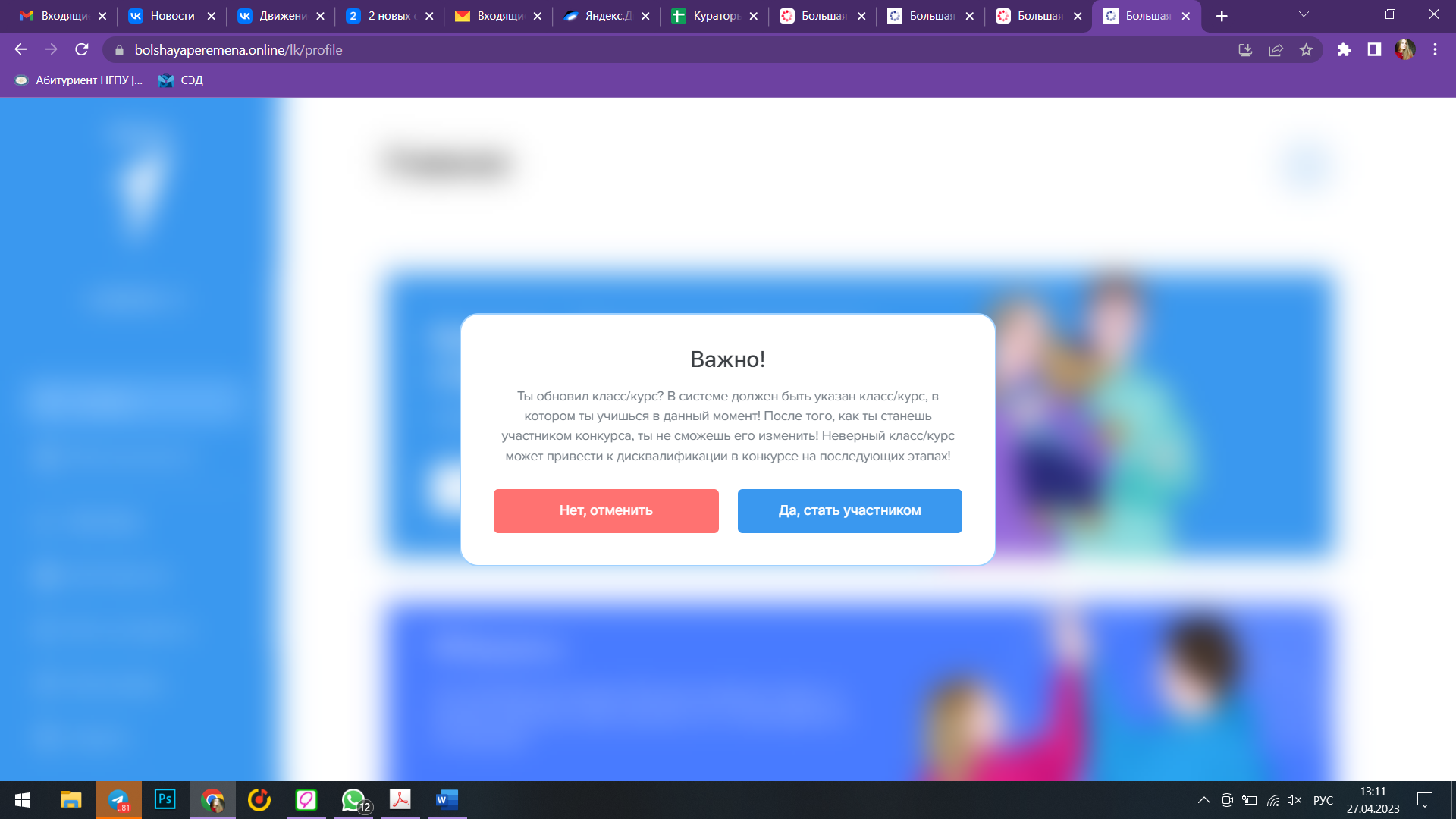 Если участник указал не тот класс/курс обучения, нажать «Нет, отменить»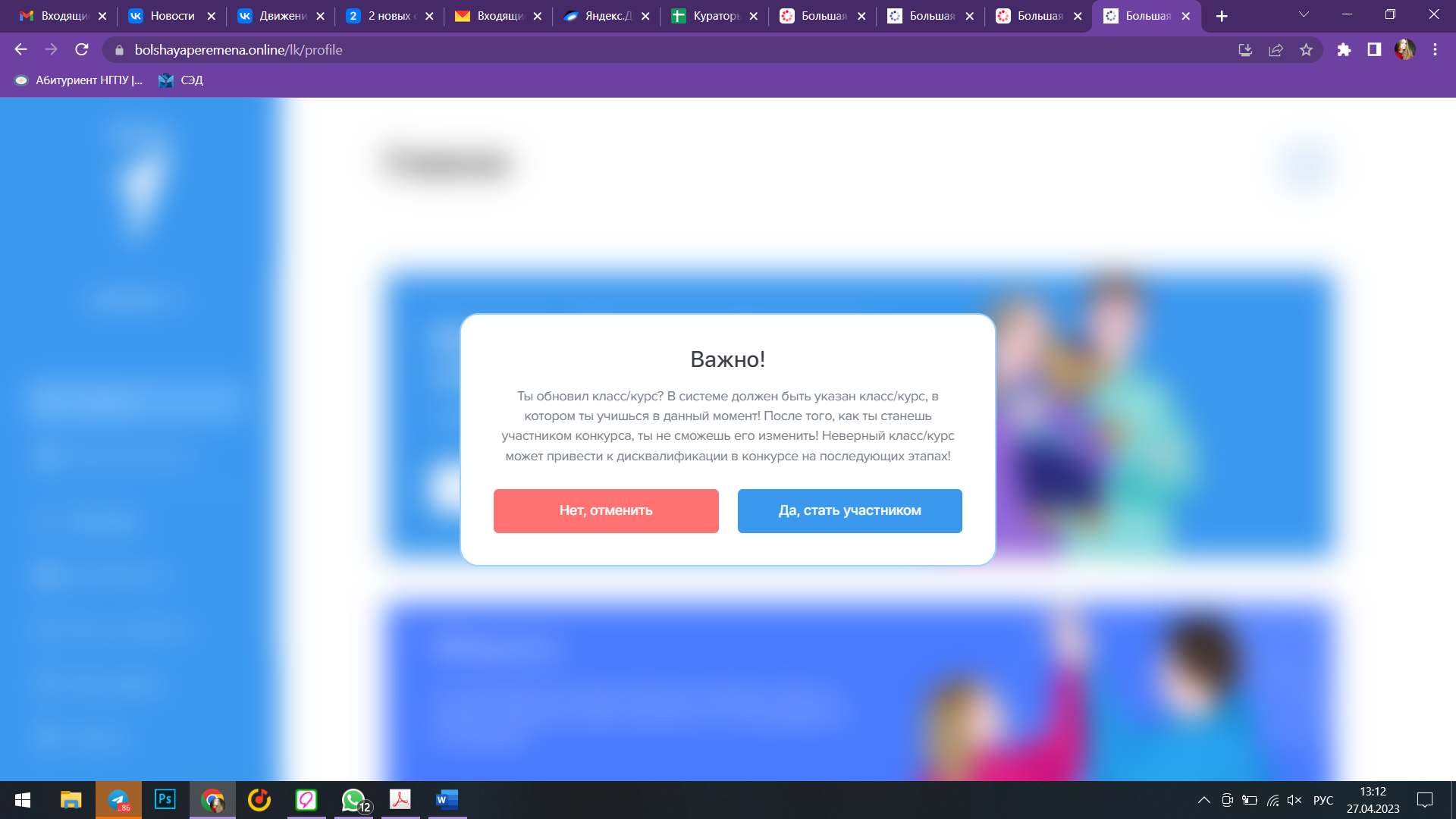 После нажатия кнопки «Нет, отменить», необходимо перейти в «Мой профиль»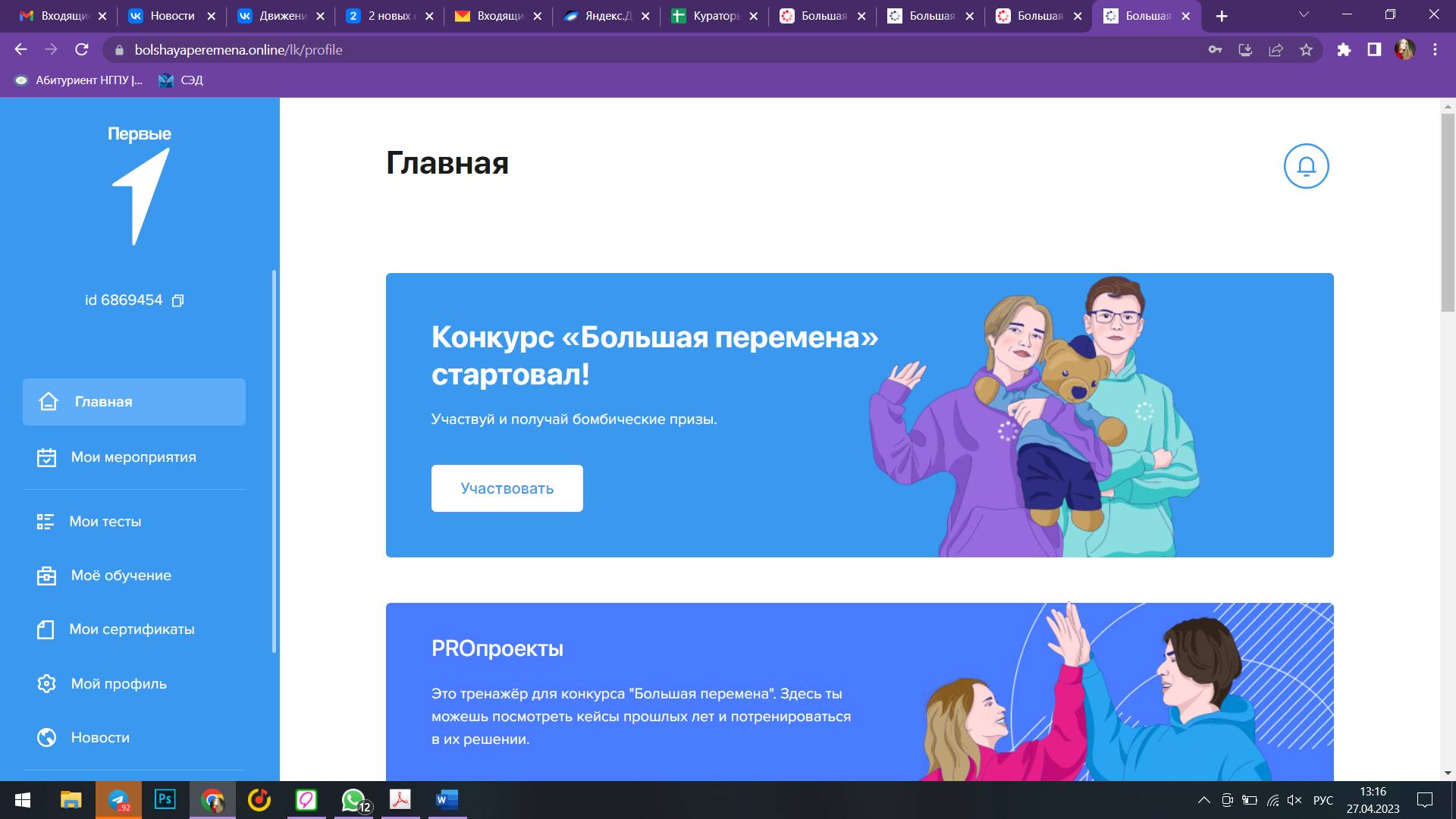 В графе «Образование» нажать «Развернуть»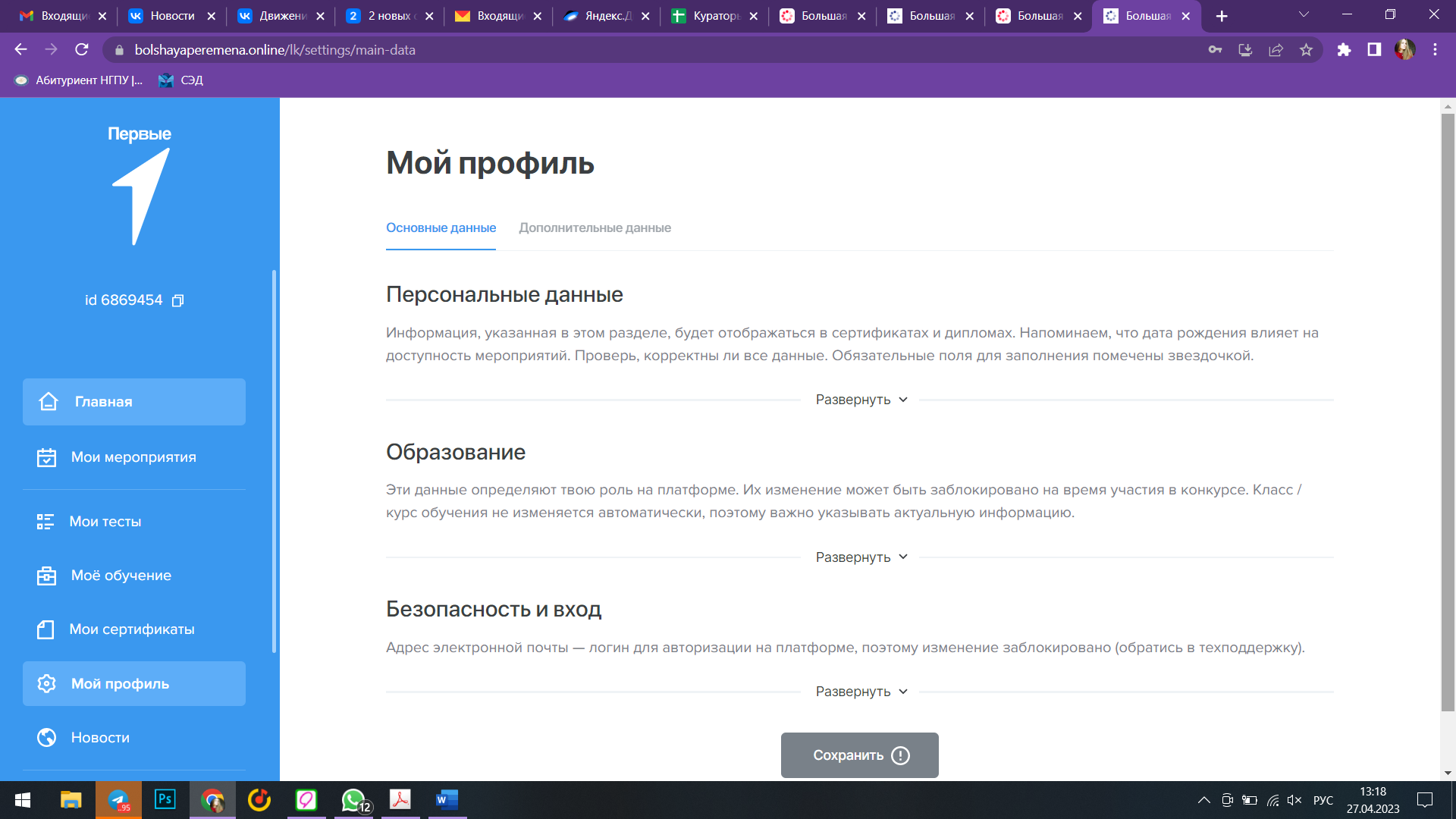 Ввести верный класс/курс обучения на 2022-2023 учебный год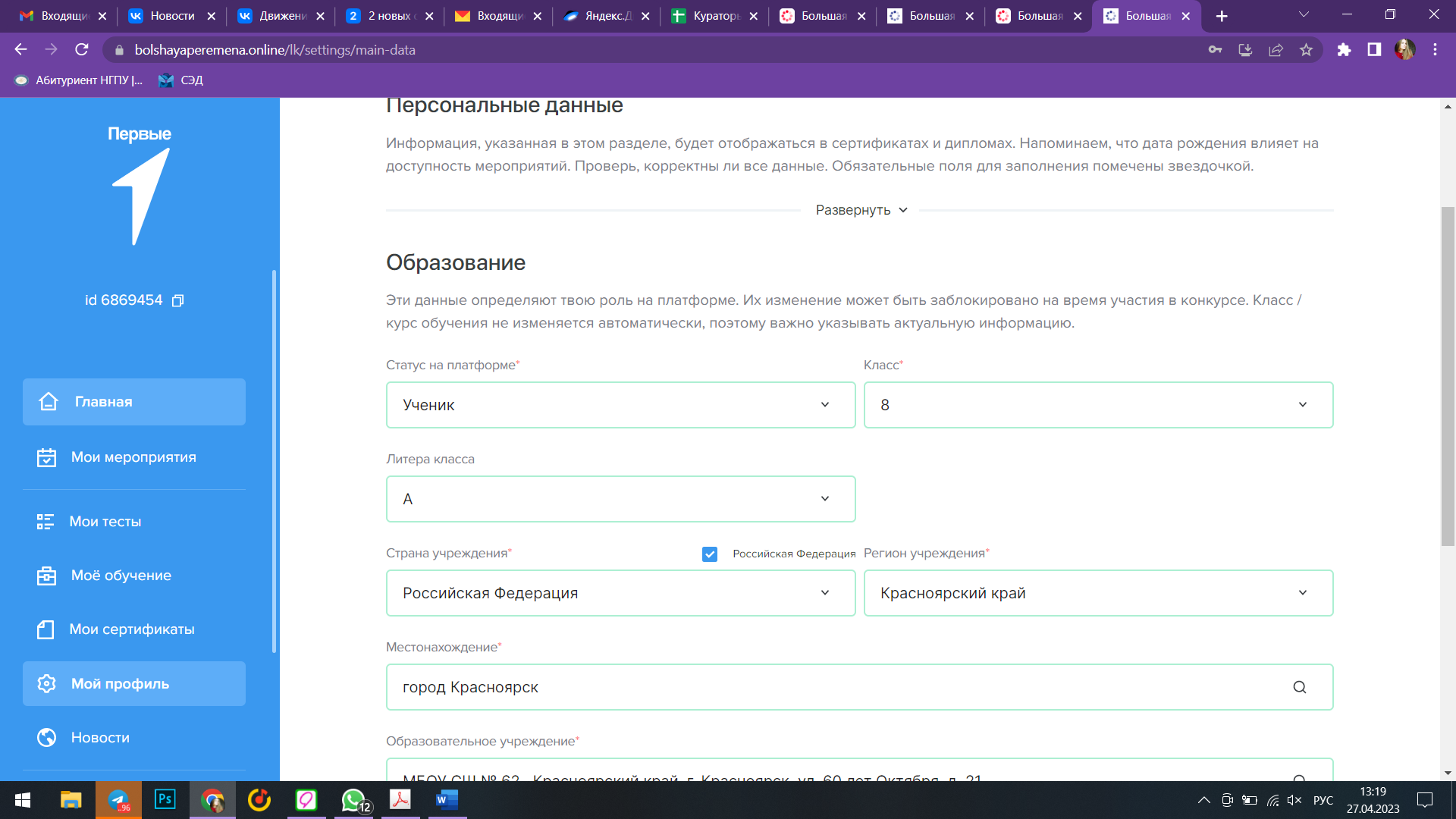 Внизу страницы нажать «Сохранить», перейти на «Главную» и нажать «Участвовать»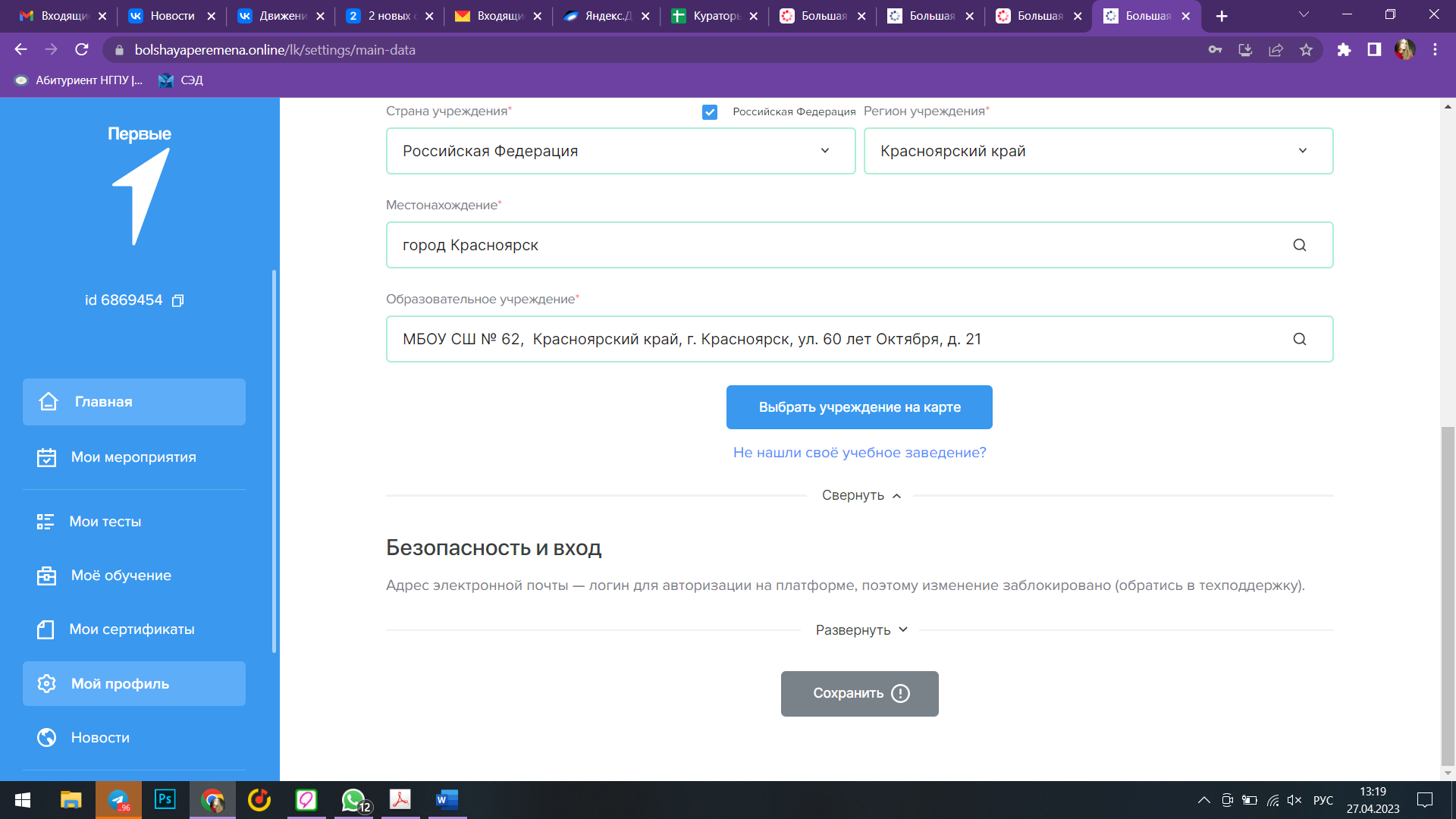  Приступить к выполнению заданий. Если участник будет участвовать с наставником, необходимо нажать «Пригласить наставника». 
Важно: наставник должен быть зарегистрирован на сайте Конкурса https://bolshayaperemena.online/?utm_source=region&utm_medium=krasnoyarsk 
Только после регистрации наставника на сайте, сайт позволит участнику добавить наставника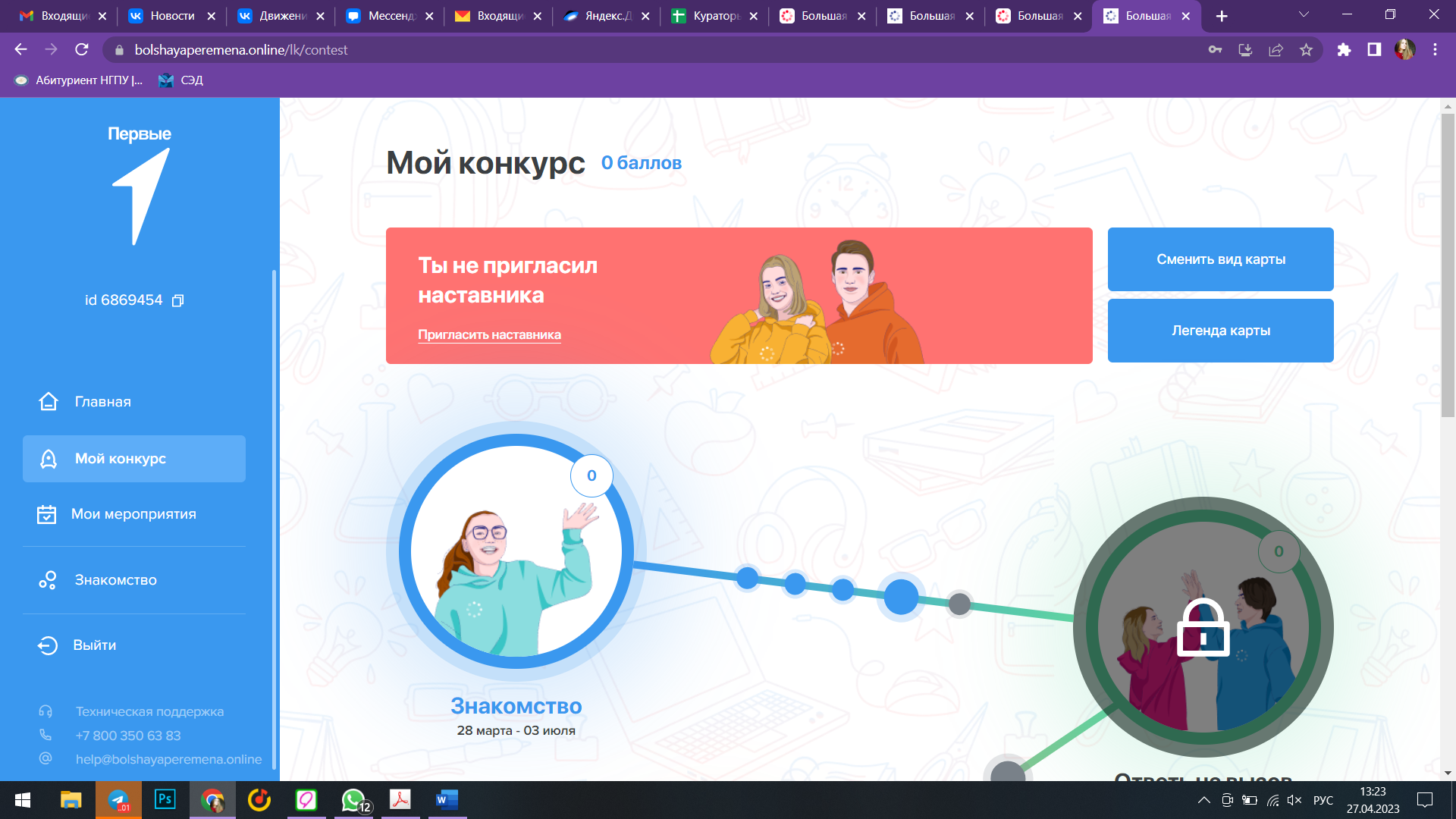 Поздравляем!Вы стали участником Всероссийского конкурса «Большая перемена». Выполняйте все задания до указанного срока, желаем успехов!Если возникают трудности с регистрацией, прикрепляем контакты: 
Тел: 8-391-260-84-44, Герасько Дарья Алексеевна
Почта: rdsh.krsk@gmail.com